Приложение  6-8К  Приказу от 22.06.2016 г. №  344Секция № 8.План работы августовской  секции естественно-научного цикла (биология, химия, география).Тема: «Формирование и развитие мониторинга образования, системы оценки качества образования и образовательных результатов».Руководитель РМО: Красикова Наталья ИвановнаМесто проведения:  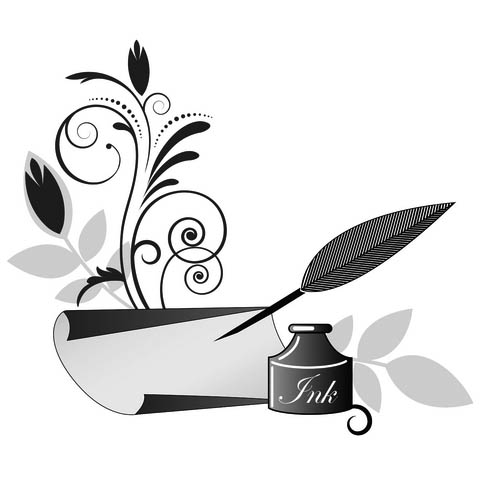 №Наименование мероприятияОтветственный1.- Приветствие. План  работы секции.Красикова Наталья ИвановнаРуководитель РМО  МОУ    «Турочакская ОШ»2. Результаты  итоговой аттестации обучающихся  (2015-2016 уч.г.), пути повышения качества подготовки и результативности ГИА.Красикова Наталья ИвановнаМОУ    «Турочакская  СОШ»Малахова Е.В.МОУ «Дмитриевская СОШ»3.Биоадекватная технология.Кононова Елена Васильевна «Верх-Бийская ООШ»4.Трудные вопросы при подготовке к ЕГЭ – биология, часть II.Ямончинова Ирина АлексеевнаМОУ    «Бийкинская  СОШ»5.Обоснованность выбора  УМК  по предметам: биология, химия, география (5-6 класс (ФГОС)).Серых Екатерина АфонасьевнаМОУ «Турочакская СОШ»6.Суртаева Надежда АнатольевнаМОУ «Кебезенская СОШ»7.Шварц Елена ВладимировнаМОУ    «Турочакская  СОШ»8.Работа РМО: Анализ  и  план работы  МО на 2015-2016 уч.г.  Красикова Наталья ИвановнаМОУ    «Турочакская  СОШ»9.Разное